от 24.10.2014 г.						         				№ 641О проведении открытого первенства города Мирногопо волейболу среди мужских и женских командпамяти отличника физической культуры и спорта РФНиколая Мангутова В целях реализации мероприятий подпрограммы «Спортивный город» муниципальной целевой программы «Социальная среда» г. Мирного Мирнинского района Республики Саха (Якутия) на 2013 – 2017 годы, городская Администрация постановляет:1.   Провести с 31 октября по 2 ноября 2014 года открытое первенство города Мирного по волейболу среди мужских и женских команд памяти отличника физической культуры и спорта РФ Николая Мангутова.2. Утвердить прилагаемые Положение о проведении открытого первенства города Мирного по волейболу среди мужских и женских команд памяти отличника физической культуры и спорта РФ Николая Мангутова и смету расходов. 3.     Разместить      настоящее      Постановление      с     Положением    на официальном сайте городской Администрации (www.gorodmirny.ru).4. Контроль исполнения настоящего Постановления возложить заместителя  Главы  Администрации  по  социальным   вопросам   Кузниченко А.Н.Глава города                                                                                    А.В. Басыров                                                                                 УТВЕРЖДЕНО                                                                             Постановлением городской Администрации                                                                                                             от 24.10.2014 г. № 641П О Л О Ж Е Н И Ео проведении открытого первенства  города Мирного по волейболу среди мужских и женских команд памяти отличника физической культуры и спорта РФ Николая Мангутова                                                           1.Цели и задачи  Увековечивание памяти Николая Мангутова;пропаганда и популяризация волейбола;пропаганда здорового и активного образа жизни;повышение спортивного мастерства.2. Организация и руководство проведения первенстваОбщее руководство проведения соревнований осуществляет Комитет по физической культуре и спорту Администрации МО «Мирнинский район», отдел по физической культуре и спорту Администрации МО «Город Мирный» и АУ РС (Я) «МРТК». Непосредственное проведение соревнований возлагается на главную судейскую коллегию:            Главный судья  – Денисов Алексей Алексеевич;              Главный  секретарь – Трушель Екатерина Лютьяновна.3.Время и место проведения            Соревнования   проводятся с 31 октября по 2 ноября 2014 года в спортивных залах МУ ДО  «ДЮСШ» МО «Мирнинский район», МПТИ (ф) СВФУ, АУ РС (Я) «МРТК».  	Заявки на участие команд, по установленному образцу, подаются до 26 октября 2014г.  по тел/факсу 3-44-00, эл.почте sport_mirny@mail.ru4.Условия проведения	Соревнования проводятся по действующим правилам. Система проведения соревнований и определения победителей будет обсуждаться на заседании судейской коллегии 28 октября в 17-00 в отделе по физической культуре и спорту  по адресу ул. Советская, 15/1.       5. Участники соревнований К участию    допускаются    команды    поселений Мирнинского и Ленского  района, а так же МПТИ (ф) СВФУ, АУ РС (Я) «МРТК», МУ ДО  «ДЮСШ» МО «Мирнинский район» имеющие единую игровую форму, состав команды 8 человек.         6. Награждение Команды, занявшие призовые места награждаются кубками, медалями, дипломами. Лучшие игроки первенства награждаются ценными призами.                                                  7. Финансовые расходы          Расходы по проведению и организации первенства по волейболу осуществляются за счет средств бюджета МО «Город Мирный».              По вопросам, связанным с организацией и проведением первенства, обращаться по телефону: 22-790 – начальник отдела по физической культуре и спорту  Администрации МО «Город Мирный» Алексей Алексеевич Денисов.              АДМИНИСТРАЦИЯМУНИЦИПАЛЬНОГО ОБРАЗОВАНИЯ«Город Мирный»МИРНИНСКОГО РАЙОНАПОСТАНОВЛЕНИЕ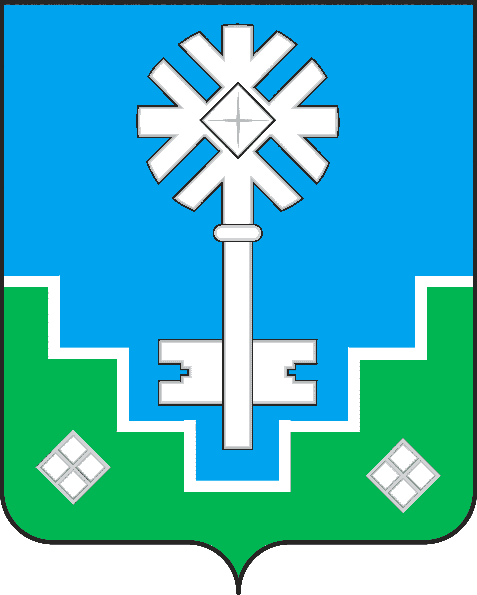 МИИРИНЭЙ ОРОЙУОНУН«Мииринэй куорат»МУНИЦИПАЛЬНАЙ ТЭРИЛЛИИ ДЬАhАЛТАТАУУРААХ